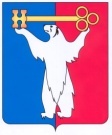 АДМИНИСТРАЦИЯ ГОРОДА НОРИЛЬСКАКРАСНОЯРСКОГО КРАЯРАСПОРЯЖЕНИЕ20.11.2017            	                                г.Норильск	                                            № 6874О согласовании изменения вида разрешенного использования земельного участка Рассмотрев заявление Управления имущества Администрации города Норильска (ИНН 2457058236, ОГРН 1052457011276), в соответствии с абзацем 12 подраздела 1.3.3.2 раздела 1.3, пунктом 3 раздела 3.3 Главы 1 части I Правил землепользования и застройки на территории муниципального образования город Норильск, утвержденных решением Норильского городского Совета депутатов от 10.11.2009 № 22-533,1.  Согласовать изменение вида разрешенного использования земельного участка с кадастровым номером 24:55:0201004:2007 «обслуживание автотранспорта» на вид разрешенного использования «объекты гаражного назначения», расположенного в зоне транспортной инфраструктуры (ТИ) по адресу: Российская Федерация, Красноярский край, город Норильск, территория района рудника «Маяк», участок «Светофор», бокс № 36. 2.	Управлению по градостроительству и землепользованию Администрации города Норильска копию настоящего распоряжения направить в адрес Управления Федеральной службы государственной регистрации, кадастра и картографии по Красноярскому краю для внесения изменения в сведения о земельном участке в государственный кадастр недвижимости.3. Опубликовать настоящее распоряжение в газете «Заполярная правда» и разместить его на официальном сайте муниципального образования город Норильск.4. Контроль исполнения пункта 3 настоящего распоряжения возложить на заместителя Главы города Норильска по собственности и развитию предпринимательства.И.о. Главы города Норильска                                                                        А.В. Малков